Organizace ve šk. roce 2017/2018Vyučování bude v prvním pololetí ukončeno ve středu 31. ledna 2018. Období školního vyučování ve druhém pololetí bude ukončeno v pátek 29. června 2018.Podzimní prázdniny připadnou na čtvrtek 26. října a pátek 27. října 2017.Vánoční prázdniny budou zahájeny v sobotu 23. prosince 2016 a skončí v úterý 2. ledna 2018.Vyučování začne ve středu 3. ledna 2017.Jednodenní pololetní prázdniny připadnou na pátek 2. února 2018.Jarní prázdniny jsou od 26. 2. 2018 – 4. 3. 2018.Velikonoční prázdniny připadnou na čtvrtek 29. března apátek 30. března 2018.Hlavní prázdniny budou trvat od pondělí 2. července 2018do pátku 31. srpna 2018.Období školního vyučování ve školním roce 2018/2019 začnev pondělí 3. září 2018.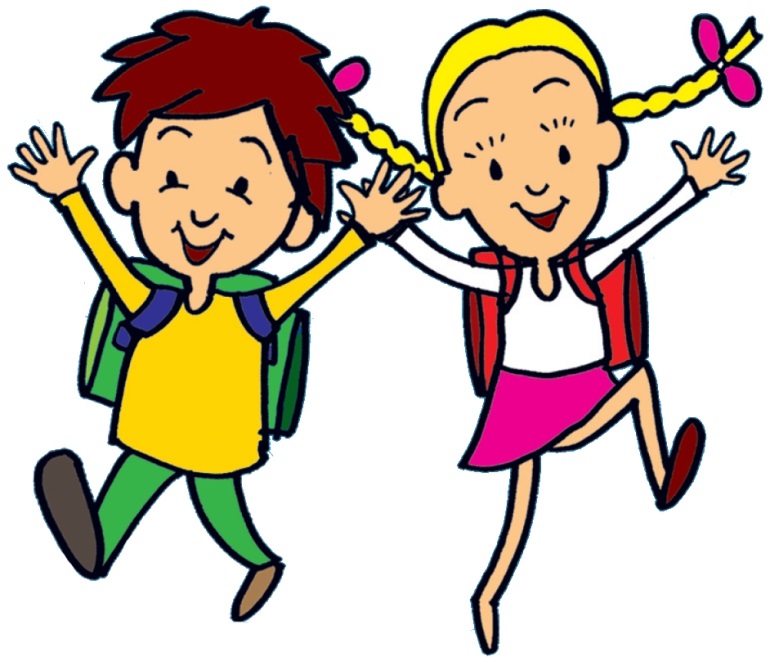 